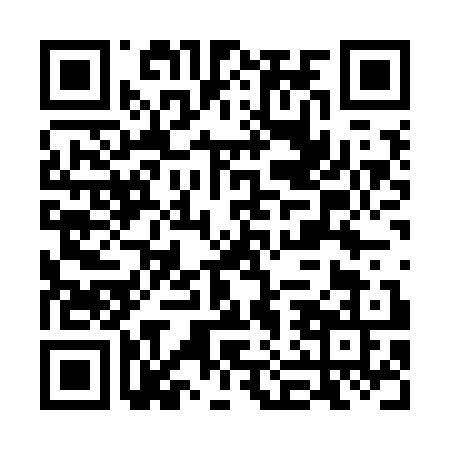 Prayer times for Neufeld an der Leitha, AustriaWed 1 May 2024 - Fri 31 May 2024High Latitude Method: Angle Based RulePrayer Calculation Method: Muslim World LeagueAsar Calculation Method: ShafiPrayer times provided by https://www.salahtimes.comDateDayFajrSunriseDhuhrAsrMaghribIsha1Wed3:275:3612:524:518:0810:082Thu3:255:3512:514:518:0910:103Fri3:225:3312:514:528:1110:124Sat3:205:3112:514:528:1210:155Sun3:175:3012:514:538:1310:176Mon3:145:2812:514:538:1510:197Tue3:125:2712:514:548:1610:228Wed3:095:2512:514:558:1710:249Thu3:065:2412:514:558:1910:2710Fri3:045:2312:514:558:2010:2911Sat3:015:2112:514:568:2110:3112Sun2:585:2012:514:568:2310:3413Mon2:565:1812:514:578:2410:3614Tue2:535:1712:514:578:2510:3915Wed2:515:1612:514:588:2710:4116Thu2:485:1512:514:588:2810:4317Fri2:455:1312:514:598:2910:4618Sat2:435:1212:514:598:3010:4819Sun2:405:1112:515:008:3210:5120Mon2:385:1012:515:008:3310:5321Tue2:355:0912:515:018:3410:5522Wed2:345:0812:515:018:3510:5823Thu2:345:0712:515:028:3611:0024Fri2:335:0612:515:028:3711:0225Sat2:335:0512:525:028:3911:0226Sun2:335:0412:525:038:4011:0327Mon2:335:0312:525:038:4111:0328Tue2:325:0212:525:048:4211:0429Wed2:325:0212:525:048:4311:0430Thu2:325:0112:525:058:4411:0531Fri2:325:0012:525:058:4511:05